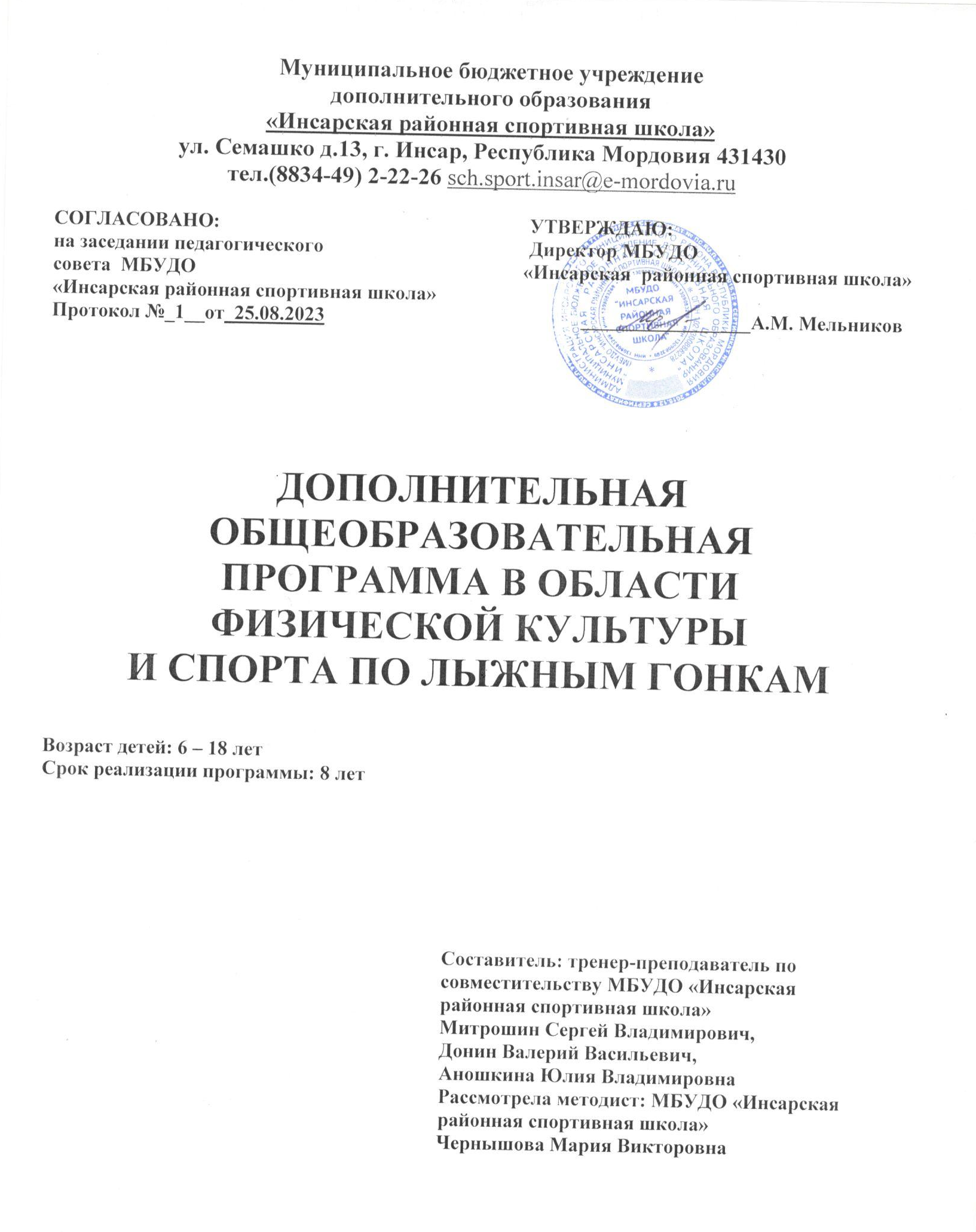 Содержание1. Пояснительная записка…………………………………..………3	2. Нормативная часть……………………………………………. …52.1  Организация тренировочного процесса.………………..……..52.2 Основные задачи спортивных групп …………………………..63. Методическая часть………………………………… …………...93.1 Организационно-методические указания…………………… ..103.2. Учебный план………………………………………………… ..123.3. Учебно-тематический план 1-2года обучения  ……………….14 3.4. Учебно-тематический план 3-4 года обучения………………. 183.5. Учебно-тематический план 5-6годаобучения…………………..203.6.  Учебно-тематический план 7-8 года обучения…   …...………...23 4.  Инвентарь и оборудование………………………………….……305. Список литературы……………………………………...…………301. ПОЯСНИТЕЛЬНАЯ ЗАПИСКАЛыжный спорт — один из наиболее массовых видов спорта в России. Все виды лыжного спорта включены в программы первенств мира и Олимпийских игр. За последние годы он заметно помолодел. В физическом воспитании молодежи лыжный спорт занимает одно из ведущих мест. Основная идея программы – реализация тренировочного процесса на этапах многолетней спортивной подготовки. Нормативные основания для создания дополнительной общеобразовательной (общеразвивающей) программы:-	Федеральный закон «Об образовании Российской Федерации» от 29. 12. 2012 г. № 273-ФЗ (с изменениями и дополнениями);-	Концепция развития дополнительного образования, утверждена распоряжением Правительства Российской Федерации от 31 марта 2022 года № 678-р;-	Постановление Правительства Российской Федерации от 30 мая 2023 г. № 871 «О внесении изменений в некоторые акты Правительства Российской Федерации» (внесены изменения в Концепцию развития дополнительного образования);-	Методические рекомендации Министерства образования и науки РФ по проектированию дополнительных общеразвивающих программ (включая разноуровневые программы) от 18.11.2015 г. № 09-3242;-	Приказ Министерства просвещения Российской Федерации от 27. 07 2022 г. № 629 «Об утверждении Порядка организации и осуществления образовательной деятельности по дополнительным образовательным программам»;-	Приказ Министерства просвещения Российской Федерации от 03. 09 2019 г. № 467 «Об утверждении Целевой модели развития системы дополнительного образования детей»; -	Постановление Правительства Российской Федерации от 30 мая 2023 г. № 871 «О внесении изменений в некоторые акты Правительства Российской Федерации» (внесены изменения в Концепцию развития дополнительного образования);-	Приказ Министерства образования республики Мордовия от 26. 06 2023 г. № 795-ОД «Об утверждении Правил персонифицированного финансирования дополнительного образования детей в республике Мордовия» (с изменениями от 27.07.2023 г.);-	СанПин 2.4.4.3648-20 «Санитарно-эпидемиологические требования к организациям воспитания и обучения, отдыха и оздоровления детей и молодежи»;-	Устав МБУДО «Инсарская районная спортивная школа»;Направленность программы - физкультурно-спортивная.Новизна и актуальность программы обусловлены потребностью современного общества в формировании у подрастающего поколения навыков здорового образа жизни, способности активно включаться в разнообразные формы спортивно - оздоровительной деятельности, использовать ценности физической культуры для самовоспитания, саморазвития и самореализаци.Целью данной программы является содействие разностороннему физическому и психическому развитию личности, укреплению здоровья, формированию культуры здорового образа жизни, овладению рациональной техникой, приобретению знаний, умений и навыков, необходимых лыжникам.Задачи программы:развитие устойчивого интереса к занятиям физическими упражнениями и спортом;укрепление здоровья и закаливание организма;повышение уровня всесторонней физической подготовки;дальнейшее совершенствование лыжной техники и тактики лыжника;воспитание морально-волевых качеств;•	развитие специальных качеств лыжника и привитие судейских навыковРешение задач основных направлений программы предполагает учет периодов возрастного и индивидуального развития обучающихся.Программа рассчитана на обучение практическим навыкам физической культуры и лыжного спорта в частности, что оказывает развивающее влияние на личность спортсмена и имеет высокий воспитательно-образовательный эффект. Увеличивается объем не только двигательных умений и навыков, но и знаний, развиваются физические качества и умственные способности спортсменов, воспитываются нравственные и волевые качества.Программа по подготовке лыжников-гонщиков позволяет осуществлять разностороннее физическое и психическое развитие спортсменов  в соответствии с их возрастными, индивидуальными особенностями, а так же способствует повышению сопротивляемости организма к неблагоприятным факторам внутренней и внешней среды, совершенствованию механизма терморегуляции. Систематические занятия лыжным спортом ведут к совершенствованию органов кровообращения и дыхания, улучшают сердечную деятельность.Одновременно с приобретением двигательных умений и навыков формируются умения и навыки самообслуживания, что очень важно для разностороннего развития спортсмена. Занятия спортом воспитывают такие черты характера, как целеустремленность, настойчивость, волю, трудолюбие и т.д.Исходя из возможностей школы, данная программа содержит рекомендации по построению, содержанию и организации  процесса обучения лыжников-гонщиков:-1 год обучения 6-7 лет-2 год обучения 8-9 лет-3 год обучения 10-11 лет-4 год обучения 12-13 лет-5 год обучения 14-лет-6 год обучения 15 лет-7 год обучения 16лет-8 год обучения 17-18 лет Для каждой группы занимающихся программой предусматриваются теоретические, практические занятия, сдача контрольных нормативов, участие в соревнованиях, инструкторская и судейская практика.Основные задачи теоретических занятий — дать необходимые знания по физической культуре и спорту в РФ, истории развития лыжного спорта, общей гигиене лыжника, о врачебном контроле и самоконтроле, о первой медицинской помощи при травмах и обморожениях, об инвентаре, правилах  организации и проведения соревнований.На практических занятиях приобретаются умения и навыки выбора оборудования, ремонта и хранения лыжного инвентаря, на базе всесторонней физической подготовки и развития физических качеств изучаются и совершенствуются техника и тактика лыжных ходов, развиваются специальные качества, необходимые лыжнику. Данный материал планируется для каждой группы отдельно в зависимости от возраста, общей физической и специальной подготовки занимающихся. Методы и средства, применяемые при обучении и тренировке, также зависят от состава группы и от периода занятий.Учитывая, что подготовка лыжника-гонщика - процесс длительный, целесообразно привлечь к этой работе родителей. С этой целью проводить родительские собрания, индивидуальные консультации с педагогами и врачом. Давать конкретные советы по укреплению   здоровья, питанию и   развитию  организма  спортсмена с   учетом психофизиологических и возрастных особенностей.	Основными показателями выполнения программных требований являются:          на 1-4 году обучения:- стабильность состава занимающихся;-динамика роста показателей развития физической подготовленности     занимающихся;- уровень освоения основ техники лыжных гонок.           на 5-8году обучения :- состояние здоровья, уровень физического развития занимающихся;- динамика роста уровня подготовленности в соответствии с индивидуальными особенностями занимающихся;- освоение объемов тренировочных нагрузок, предусмотренных программой;- освоение теоретического раздела программы.2. НОРМАТИВНАЯ ЧАСТЬ2.1. Организация тренировочного процессаГруппы комплектуются из числа наиболее способных к занятиям лыжных гонок детей и подростков, а также спортсменов, перешедших из других видов спорта, проявивших способности к лыжным гонкам и отвечающих требованиям по уровню спортивной и физической подготовленности для поступления на отделения лыжные гонки.Поступившие на отделение лыжные гонки распределяются по тренировочным группам с учетом возраста, уровня спортивной и общефизической подготовленности.Этапы и года обучения, минимальный возраст для зачисления, минимальное количество учащихся в группе, максимальное количество учебных часов в неделю указаны в таблице 1.Основными формами проведения занятий  в отделении лыжные гонки являются:- групповые теоретические занятия в виде бесед тренера-преподавателя, медицинских работников, лекций специалистов по темам, изложенным в программе;- практические занятия  в соответствии с требованиями программы для каждой группы по расписанию, утвержденному директором спортивной школы;- индивидуальные занятия в соответствии с планами и заданиями, установленными для спортсменов;-​ участие лыжников - гонщиков в спортивных соревнованиях и восстановительных мероприятиях;-​ тренировочные занятия, проводимые на лагерных, оздоровительных и учебно-тренировочных сборах;-​ просмотр и методический разбор учебных видеофильмов, крупных спортивных соревнований;- тренерская и судейская практика. ПРОДОЛЖИТЕЛЬНОСТЬОБУЧЕНИЯ, МИНИМАЛЬНЫЙ ВОЗРАСТ ЛИЦДЛЯ ЗАЧИСЛЕНИЯ НА  ПРОГРАММУ ПО ГОДАМ ОБУЧЕНИЯ И МИНИМАЛЬНОЕ КОЛИЧЕСТВО ЛИЦ, ПРОХОДЯЩИХ ОБУЧЕНИЕ В ГРУППАХ ПО ВИДУ СПОРТА ЛЫЖНЫЕ ГОНКИ2.2 Основные задачи спортивных групп по годам обученияМноголетняя подготовка лыжников - гонщиков - сложный процесс, каждый год которого характеризуется своими целями, задачами, средствами и организацией подготовки.Для 1-4 годов обучения:- укрепление здоровья и закаливание организма, всестороннее физическое развитие, обучение технике упражнений, формирование интереса к лыжному спорту, воспитание моральных и волевых качеств, приобретение первого опыта участия в соревнованиях и начальных навыков работы в качестве ассистента судей и тренера-преподавателя, выполнение контрольно-переводных нормативов по ОФП и 3-го юношеского разряда.Для 5-8 годов обучения:- дальнейшее укрепление здоровья, повышение уровня всесторонней и специальной физической подготовленности, развитие двигательных и воспитание моральных и волевых качеств, изучение и совершенствование техники упражнений, приобретение необходимого опыта участия в соревнованиях.Для перевода по годам обучения спортсмены  сдают в конце учебного года контрольно-переводные нормативы по ОФП.  НОРМАТИВЫ ПЕРЕВОДА И ЗАЧИСЛЕНИЯ:- НА 1 ГОД ОБУЧЕНИЯ, ОТБОР НЕ ПРОВОДИТСЯ, ЗАЧИСЛЯЮТСЯ ВСЕ ЖЕЛАЮЩИЕ- НА 2 И ПОСЛЕДУЮЩИЕ ГОДА, ПРИ ВЫПОЛНЕНИИ НОРМАТИВОВ ВФСК «ГТО». Основными формами занятий в отделение лыжные гонки являются:- групповые практические занятия;- индивидуальные тренировки;- самостоятельные тренировки спортсменов по индивидуальным пла​нам и по заданию тренера;- теоретические занятия (в фор​ме бесед, лекций, просмотра и анализа учебных кинофильмов или видеозаписей, просмотра соревнований);- инструкторско-методические занятия;-занятия в условиях спортивно-оздоровительного лагеря, тренировоч​ных сборов;-медико-восстановительные мероприятия;- участие в соревнованиях различного ранга.При комплектовании спортивных групп  руководствуюсь возрастом учащихся, а при планировании объема выполняемой на​грузки в год - количеством часов в неделю, выделяемых на каждую возрастную группуНОРМАТИВЫ МАКСИМАЛЬНОГО ОБЪЕМА ТРЕНИРОВОЧНОЙ НАГРУЗКИПродолжительность одного тренировочного занятия не  может превышать:1-4 году обучения – 2-х академических часов; 5-8 году обучения – 3-х академических часов.Немаловажное значение имеет количество соревнований, в которых участвует воспитанник в течение года и их уровень. Показатели соревновательной нагрузки для учащихся групп индивидуальна в зависимости от возрастной категории. ПОКАЗАТЕЛИ СОРЕВНОВАТЕЛЬНОЙ НАГРУЗКИ В ГОДИЧНОМ ЦИКЛЕ(КОЛИЧЕСТВО СОРЕВНОВАНИЙ)КОНТРОЛЬНЫЕ НОРМАТИВЫ ПО ОФП И СФП ДЛЯ ГРУПП  2-4 ГОДОВ ОБУЧЕНЯКОНТРОЛЬНЫЕ НОРМАТИВЫ ПО ОБЩЕЙ И СПЕЦИАЛЬНОЙ ФИЗИЧЕСКОЙ ПОДГОТОВКЕ ДЛЯ ОБУЧАЮЩИХСЯ 5-6 ГОДА ОБУЧЕНИЯ КОНТРОЛЬНЫЕ НОРМАТИВЫ ПО ОБЩЕЙ И СПЕЦИАЛЬНОЙ ФИЗИЧЕСКОЙ ПОДГОТОВКЕ ДЛЯ ЛЫЖНИКОВ-ГОНЩИКОВ 7-8  ГОДА ОБУЧЕНИЯПри невыполнении данных контрольных нормативов, в группу последующего года обучения допускаются обучающиеся сдавшие нормативы ВФСК «ГТО»3. МЕТОДИЧЕСКАЯ ЧАСТЬМетодическая часть программы включает тренировочный  материал по основным видам подготовки лыжников, его распределение по годам обучения; рекомендуемые объемы тренировочных и соревновательных нагрузок; планирование спортивных результатов по годам обучения; организацию и проведение врачебно-педагогического, психологического и биохимического контроля; рекомендации по проведению тренировочных занятий, а также требования к технике безопасности в условиях учебно-тренировочных занятий и соревнований.В ходе учебно-тренировочного процесса необходимо соблюдать следующие правила:- перед началом занятий в целях безопасности и повышения эффективности тренировочного процесса провести тщательный осмотр места проведения занятий, убедиться в исправности спортивного инвентаря и оборудования, надежности установки и закрепления тренажеров и другого оснащения, -соблюдать принципы доступности и последовательности в освоении физических упражнений;- ознакомить занимающихся с правилами техники безопасности при занятиях лыжными гонками;- следить за своевременным прохождением занимающимися медицинского обследования;- по установленным признакам комплектовать состав группы обучающихся и принимать меры по сохранению ее контингента в течение срока обучения;- составлять необходимую документацию по планированию, обеспечивать ее выполнение;- организовывать участие обучающихся  в соревнованиях по лыжным гонкам, а также в других спортивно-массовых мероприятиях на различном уровне;- при проведении занятий обеспечивать соблюдение правил и норм техники безопасности, охраны труда и противопожарной защиты;                - повышать свою профессиональную квалификацию;- проводить тренировочные занятия в соответствии с расписанием;- контролировать безопасный проход занимающихся на спортивные сооружения и уход с них после окончания учебных занятий.3.1.Организационно-методические указанияВ программе предусматривается освоение не только определенного объема знаний, двигательных умений и навыков, но и развитие мышления занимающихся.Личность одаренного ребенка характеризуется тем, что в основе ее творческой деятельности лежат мотивы, интересы, потребности, непосредственно связанные с содержанием тренировочной и соревновательной деятельности.Учебный материал представлен по видам подготовки: технико-тактической, физической, психологической, методической и соревновательной. Физическая подготовка делится на общую и специальную. Специальная физическая подготовка представлена средствами, принадлежащими лыжному спорту, общая - средствами других видов деятельности. Психологическая подготовка базируется на развитии волевых и нравственных качеств. Методическая подготовка содержит учебные материалы по теории и методике лыжного спорта и судейской практике. Раздел рекреации представлен материалами по восстановительным мероприятиям.В нормативной части излагаются параметры зачетных требований по основным разделам подготовки по годам обучения. Расчетно-плановая часть включает учебный план и планы-графики расчета учебных часов по годам обучения.Для достижения физического и нравственного совершенства необходимо решить следующие задачи: образовательные, воспитательные и оздоровительные. Образовательные задачи состоят из усвоения теоретических и методических основ лыжных гонок, основными принципами подготовки к соревнованиям.Решение воспитательных задач предусматривает воспитание нравственных и волевых качеств. Оздоровительные задачи позволяют контролировать развитие форм и функций организма, сохранять и укреплять здоровье на основе использования восстановительных и медицинских мероприятий.На теоретических занятиях занимающиеся лыжными гонками овладевают знаниями по истории вида спорта, способами наблюдения и другими необходимыми профессиональными навыками, осваивают методические основы планирования, методов обучения, анализа критериев и параметров тренировочных нагрузок.                                                                                              Занятия подразделяются на учебные, учебно-тренировочные, контрольные и модельные, а соревнования - на главные, основные, отборочные и контрольные.На учебных занятиях изучают различные элементы техники и тактической борьбы, исправляют ошибки, закрепляют знакомые двигательные действия, знакомятся с новыми упражнениями. В тренировочных занятиях многократно повторяют хорошо освоенные элементы техники специальных упражнений, совершенствуют их в условиях различного объема и интенсивности тренировочных нагрузок.Учебно-тренировочные занятия представляют собой тип занятий, объединяющий учебные и тренировочные занятия. В них осваивают новый учебный материал и закрепляют пройденный.Контрольные занятия проводятся с конкретной задачей проверки и оценки уровня подготовленности лыжников - гонщиков по разделам подготовки - технической, тактической, физической и морально-волевой.Модельные занятия предусматривают соответствие содержания занятий с программой предстоящих соревнований, их регламентом и контингентом участников.Занятия по воспитанию физических и психических качеств состоят из занятий по лыжным гонкам и другим видам спорта. Из лыжных гонок используются тренировочные и контрольные занятия, из других видов - круговая тренировка, тренировочные и другие типы занятий.Рекреационные занятия характеризуются малыми объемами, низкой интенсивностью, а также эмоциональной разгрузкой. Практикуются также прогулки по лесу (парку), бальнеологические процедуры, применение, душа, ванн, использование бассейна и др.На практических занятиях решаются вопросы обучения двигательным действиям и воспитанию необходимых физических качеств. В данном случае большое значение имеет разминка, включающая различные упражнения - для разных групп мышц, акробатические элементы, бег, прыжки и имитационные упражнения техники передвижения на лыжах.Культура поведения, доброжелательность старших по отношению к младшим, примеры трудолюбия, скромности и честности играют большую роль в спортивной биографии занимающихся лыжными гонками. Равные права и единые требования к спортсменам облегчают построение педагогического обучения и повышают его эффективность.Интеграция видов обучения позволит в большей мере индивидуализировать подготовку юных лыжников-гонщиков.СООТНОШЕНИЕ ОБЪЕМОВ ТРЕНИРОВОЧНОГО ПРОЦЕССАПО ВИДАМ ПОДГОТОВКИВЛИЯНИЕФИЗИЧЕСКИХ КАЧЕСТВ И ТЕЛОСЛОЖЕНИЯ   НА РЕЗУЛЬТАТИВНОСТЬ ПО ВИДУ СПОРТА ЛЫЖНЫЕ ГОНКИУсловные обозначения:3 - значительное влияние;2 - среднее влияние;1 - незначительное влияние.Обучение двигательным действиям представляет собой процесс познания системы движений, входящих в состав конкретного действия, и закономерности связей между ними. Это относится как к форме, так и к содержанию двигательных действий.На этапе первоначального обучения двигательному действию ведущими методами являются расчлененное разучивание его отдельных частей и применение систем подводящих упражнений. Целостное воспроизведение движения играет ведущую роль по мере того, как спортсмен овладевает его частями.На этапе детализированного разучивания применяются формы словесных методов в определенной логической последовательности: разбор, анализ, самоотчет. С целью углубленного осмысления действия используются формы зрительной и двигательной наглядности.В дальнейшем происходит переход ведущей роли управления движениями к двигательному анализатору и связанное с этим «сужение ведущей афферентации», что затем позволяет исключить зрительный контроль над движением.Далее происходит совершенствование техники выполнения движения и повышение уровня развития специальных физических качеств.Учебный планВ таблице представлены виды учебно-тренировочной работы по годам обучения. Программа предусматривает увеличение объема часов на специальную физическую подготовку и относительное уменьшение времени на общую физическую подготовку. Распределение времени в учебном плане на основные разделы подготовки по годам обучения осуществляется в соответствии с конкретными задачами многолетней подготовки.ПРИМЕРНЫЙ УЧЕБНЫЙ ПЛАН НА 46 НЕДЕЛЬУЧЕБНО-ТРЕНИРОВОЧНЫХ ЗАНЯТИЙКАЛЕНДАРНЫЙ УЧЕБНЫЙ ГРАФИКУсловные обозначения:Далее приводятся учебно-тематические планы по каждой из групп в отдельности.3.3. УЧЕБНО-ТЕМАТИЧЕСКИЙ ПЛАН1-2 ГОД ОБУЧЕНИЯ1 Раздел. «Теоретическая подготовка»1.1 Вводное занятие. История развития лыжного спорта. Российские лыжники на Олимпийских играх.     Содержание работы секции. Возникновение, развитие и распространение лыж. Краткие исторические сведения об Олимпийских играх. Российские лыжники на Олимпийских играх. Виды лыжного спорта.1.2 Техника безопасности на занятиях лыжным спортом. Гигиена, закаливание, режим тренировочных занятий и отдыха. Питание, самоконтроль. Оказание первой помощи при травмах.    Поведение на улице во время движения к месту занятия. Выбор места для проведения занятий и соревнований. Особенности организации занятий на склонах. Помощь при ушибах, растяжении, обморожении. Личная гигиена спортсмена. Гигиенические требования к одежде и обуви лыжника. Значение и способы закаливания. Составление рационального режима дня с учетом тренировочных нагрузок. Значение питания как фактора сохранения и укрепления здоровья. Недопустимость употребления алкоголя, курения при занятиях лыжным спортом. Значение и содержание самоконтроля в процессе занятия лыжным спортом. Объективные и субъективные показатели самоконтроля. Дневник самоконтроля.1.3 Лыжный инвентарь, выбор, хранение, уход за ним. Лыжные мази, парафин.   Выбор лыж. Способы обработки скользящей поверхности лыж. Выбор лыжных палок. Уход за лыжным инвентарем. Свойства и назначение лыжных мазей и парафинов. Факторы, влияющие на выбор мази. Обувь, одежда и снаряжение для лыжных гонок.1.4 Основы техники способов передвижения на лыжах.   Понятие о технике лыжного спорта. Классификация способов передвижения на лыжах. Структура скользящего шага. Техника ходов, спусков, подъемов, торможений, поворотов на месте и в движении. Ошибки при выполнении способов передвижения на лыжах и их исправление.1.5 Правила соревнований по лыжным гонкам.   Положение о соревновании. Выбор мест соревнований, подготовка трасс, оборудование старта и финиша. Организационная работа по подготовке соревнований. Состав и обязанности судейских бригад. Обязанности и права участников. Система зачета в соревнованиях по лыжным гонкам.2 Раздел. «Общая физическая подготовка»   Комплексы общеразвивающих упражнений, направленные на развитие гибкости, координационных способностей, силовой выносливости. Спортивные и подвижные игры, направленные на развитие ловкости, быстроты, выносливости. Эстафеты и прыжковые упражнения, направленные на развитие скоростно-силовых способностей и быстроты. Циклические упражнения, направленные на развитие выносливости.3 Раздел. «Специальная физическая подготовка»  Передвижение на лыжах по равнинной и пересеченной местности, имитационные упражнения, кроссовая подготовка, ходьба, преимущественно направленные на увеличение аэробной производительности организма и развитие волевых качеств, специфических для лыжника-гонщика. Комплексы специальных упражнений на лыжах и лыжероллерах для развития силовой выносливости мышц ног и плечевого пояса.4 Раздел. «Техническая подготовка»Обучение общей схеме выполнения классических и коньковых способов передвижения на лыжах. Обучение специальным подготовительным упражнениям, направленным на овладение рациональной техникой скользящего шага, на развитие равновесия при одноопорном скольжении, на согласованную работу рук и ног при передвижении на лыжах различными способами. Совершенствование основных элементов техники классических лыжных походов в облегченных условиях. Обучение технике спуска со склонов в высокой, средней и низкой стойках. Обучение преодоления подъемов «елочкой», «упором», «поворотом», соскальзыванием, падением. Обучение поворотам на месте и в движении.5 Раздел.  «Соревновательная подготовка»Участие в соревнованиях по календарному плану спортивно-массовых мероприятий.  6 Раздел. «Медицинское обследование»      Углубленное медицинское обследование спортсмены проходят два раза в год, как правило, в конце подготовительного (осень) и соревновательного (весна) периодов.Углубленное медицинское обследование включает: врачебное освидетельствование. Для определения уровня физического развития и биологического созревания, электрокардиографическое исследование; клинический анализ крови и мочи; обследование у врачей-специалистов (хирурга, невропатолога, окулиста, отоларинголога, дерматолога, стоматолога, гинеколога).В случае необходимости, по медицинским показаниям, организуется дополнительная консультация у других специалистов.К занятиям  допускаются дети и подростки, отнесенные к основной медицинской группе.Кроме болезней и патологии, являющихся противопоказанием для занятий всеми циклическими видами спорта, к лыжным гонкам не допускаются дети с доброкачественными новообразованиями носовой полости (полипы и др.), гнойными и смешанными формами заболеваний придаточных полостей носа (гаймориты и др.), с хроническими гнойными и негнойными воспалениями среднего уха.7 Раздел. Ожидаемые результаты обученияОсвоив программу первых годов обучения, учащиеся приобретают следующие знания:- о возникновении лыжного спорта, использовании лыж в туризме, отдыхе, охоте; зарождении лыжного спорта в России, участии наших спортсменов в Олимпийских играх и чемпионатах мира, их лучшие результаты и достижения.- о режиме дня спортсмена, режиме питания и питьевом режиме, гигиене сна и тела, водных процедурах;- о классификации основных лыжных ходов, понятии, техник движениях лыжника-гонщика, техники выполнения основных движений в различных лыжных ходах;- о безопасности оценки мест проведения занятий, одежды, обуви и инвентаря, влиянии погодных условий на тренировочный процесс, оказании первой помощи при ушибах, растяжениях, обморожениях;- о характеристиках современного инвентаря, одежды и обуви для лыжного спорта, лыжных мазей.Прошедшие курс  обучения должны уметь:-. выбирать лыжные палки, лыжи, обувь, наносить лыжные мази;- выполнять упражнения на равновесие и координацию движения, на расслабление и восстановление мышц;- демонстрировать простейшие способы лыжных ходов (одновременно бесшажного, попеременно двухшажного);- исполнять тестовые задания по контролю за развитием основных двигательных качеств силы, быстроты, гибкости, выносливости, координации движений.8 Раздел. Методическое обеспечение.3.4. УЧЕБНО-ТЕМАТИЧЕСКИЙ ПЛАН3-4 ГОД ОБУЧЕНИЯ1 Раздел «Теоретическая подготовка».1.1 Вводное занятие. История развития лыжного спорта. Российские лыжники на Олимпийских играх. Содержание работы секции. Возникновение, развитие и распространение лыж. Краткие исторические сведения об Олимпийских играх. Российские лыжники на Олимпийских играх. Виды лыжного спорта.1.2 Техника безопасности на занятиях лыжным спортом. Гигиена, закаливание, режим тренировочных занятий и отдыха. Питание, самоконтроль. Оказание первой помощи при травмах.Поведение на улице во время движения к месту занятия. Выбор места для проведения занятий и соревнований. Особенности организации занятий на склонах. Помощь при ушибах, растяжении, обморожении. Личная гигиена спортсмена. Гигиенические требования к одежде и обуви лыжника. Значение и способы закаливания. Составление рационального режима дня с учетом тренировочных нагрузок. Значение питания как фактора сохранения и укрепления здоровья. Недопустимость употребления алкоголя, курения при занятиях лыжным спортом. Значение и содержание самоконтроля в процессе занятий лыжным спортом. Объективные и субъективные показатели самоконтроля. Дневник самоконтроля.1.3 Лыжный инвентарь, выбор, хранение, уход за ним. Лыжные мази, парафин.Выбор лыж. Способы обработки скользящей поверхности лыж. Выбор лыжных палок. Уход за лыжным инвентарем. Свойства и назначение лыжных мазей и парафинов. Факторы, влияющие на выбор мази. Обувь, одежда и снаряжение для лыжных гонок.1.4 Основы техники способов передвижения на лыжах.Понятие о технике лыжного спорта. Классификация способов передвижения на лыжах. Структура скользящего шага. Техника ходов, спусков, подъемов, торможений, поворотов на месте и в движении. Ошибки при выполнении способов передвижения на лыжах и их исправление.1.5 Правила соревнований по лыжным гонкам.Положение о соревновании. Выбор мест соревнований, подготовка трасс, оборудование старта и финиша. Организационная работа по подготовке соревнований. Состав и обязанности судейских бригад. Обязанности и права участников. Система зачета в соревнованиях по лыжным гонкам.2 Раздел. «Общая физическая подготовка»Комплексы общеразвивающих упражнений, направленные на развитие гибкости, координационных способностей, силовой выносливости. Спортивные и подвижные игры, направленные на развитие ловкости, быстроты, выносливости. Эстафеты и прыжковые упражнения, направленные на развитие скоростно-силовых способностей и быстроты. Циклические упражнения, направленные на развитие выносливости.3 Раздел. «Специальная физическая подготовка»Передвижение на лыжах по равнинной и пересеченной местности, имитационные упражнения, кроссовая подготовка, ходьба, преимущественно направленные на увеличение аэробной производительности организма и развитие волевых качеств, специфических для лыжника-гонщика. Комплексы специальных упражнений на лыжах и лыжероллерах для развития силовой выносливости мышц ног и плечевого пояса.4 Раздел. «Техническая подготовка»Обучение общей схеме выполнения классических и коньковых способов передвижения на лыжах. Обучение специальным подготовительным упражнениям, направленным на овладение рациональной техникой скользящего шага, на развитие равновесия при одноопорном скольжении, на согласованную работу рук и ног при передвижении на лыжах различными способами. Совершенствование основных элементов техники классических лыжных походов в облегченных условиях. Обучение технике спуска со склонов в высокой, средней и низкой стойках. Обучение преодоления подъемов «елочкой», «упором», «поворотом», соскальзыванием, падением. Обучение поворотам на месте и в движении.5 Раздел. «Соревновательная подготовка»      Участие в соревнованиях по календарю спортивно-массовых мероприятий. 6 Раздел.  Медицинское обследование        Углубленное медицинское обследование спортсмены проходят два раза в год, как правило, в конце подготовительного (осень) и соревновательного (весна) периодов.Углубленное медицинское обследование включает: анамнез; врачебное освидетельствование для определения уровня физического развития и биологического созревания; электрокардиографическое исследование; клинический анализ крови и мочи; обследование у врачей-специалистов (хирурга, невропатолога, окулиста, отоларинголога дерматолога, стоматолога, гинеколога).В случае необходимости, по медицинским показаниям, организуется дополнительная консультация у других специалистов.К занятиям лыжным спортом допускаются дети и подростки, отнесенные к основной медицинской группе.Кроме болезней и патологии, являющихся противопоказанием для занятий всеми циклическими видами спорта, к лыжным гонкам не допускаются дети с доброкачественными новообразованиями носовой полости (полипы и др.), гнойными и смешанными формами заболеваний придаточных полостей носа (гаймориты и др.), с хроническими гнойными и негнойными воспалениями среднего уха.9. Раздел. Ожидаемые результаты1.	Разносторонняя физическая подготовленность на основе упражнений из различных видов спорта.2.	Стойкое усвоение техники классических ходов, умение применять их в зависимости от рельефа местности.3. Умение самостоятельно провести разминку, разработать комплекс гимнастических упражнений.3. Выполнение 50% учащихся из общего количества занимающихся норм юношеских разрядов.3.5. УЧЕБНО-ТЕМАТИЧЕСКИЙ ПЛАН5-6 ГОД ОБУЧЕНИЯ1  Раздел. «Теоретическая подготовка».1.1 Вводное занятие. История развития лыжного спорта. Российские лыжники на Олимпийских играх. Содержание работы секции. Возникновение, развитие и распространение лыж. Краткие исторические сведения об Олимпийских играх. Российские лыжники на Олимпийских играх. Виды лыжного спорта.1.2 Техника безопасности на занятиях лыжным спортом. Гигиена, закаливание, режим тренировочных занятий и отдыха. Питание, самоконтроль. Оказание первой помощи при травмах.Поведение на улице во время движения к месту занятия. Выбор места для проведения занятий и соревнований. Особенности организаций занятий на склонах. Помощь при ушибах, растяжении, обморожении. Личная гигиена спортсмена. Гигиенические требования к одежде и обуви лыжника. Значение и способы закаливания. Составление рационального режима дня с учетом тренировочных нагрузок. Значение питания как фактора сохранения и укрепления здоровья. Недопустимость употребления алкоголя, курения при занятиях лыжным спортом. Значение и содержание самоконтроля в процессе занятий лыжным спортом. Объективные и субъективные показатели самоконтроля. Дневник самоконтроля.1.3 Лыжный инвентарь, выбор, хранение, уход за ним. Лыжные мази, парафин.Выбор лыж. Способы обработки скользящей поверхности лыж. Выбор лыжных палок. Уход за лыжным инвентарем. Свойства и назначение лыжных мазей и парафинов. Факторы, влияющие на выбор мази. Обувь, одежда и снаряжение для лыжных гонок.1.4 Основы техники способов передвижения на лыжах.Понятие о технике лыжного спорта. Классификация способов передвижения на лыжах. Структура скользящего шага. Техника ходов, спусков, подъемов, торможений, поворотов на месте и в движении. Ошибки при выполнении способов передвижения на лыжах и их исправление1.5 Правила соревнований по лыжным гонкам.Положение о соревновании. Выбор мест соревнований, подготовка трасс, оборудование старта и финиша. Организационная работа по подготовке соревнований. Состав и обязанности судейских бригад. Обязанности и права участников. Система зачета в соревнованиях по лыжным гонкам.2 Раздел. «Общая физическая подготовка».Комплексы общеразвивающих упражнений, направленные на развитие гибкости, координационных способностей, силовой выносливости. Спортивные и подвижные игры, направленные на развитие ловкости, быстроты, выносливости. Эстафеты и прыжковые упражнения, направленные на развитие скоростно-силовых способностей и быстроты. Циклические упражнения, направленные на развитие выносливости.3 Раздел. «Специальная физическая подготовка».Передвижение на лыжах по равнинной и пересеченной местности, имитационные упражнения, кроссовая подготовка, ходьба, преимущественно направленные на увеличение аэробной производительности организма и развитие волевых качеств, специфических для лыжника-гонщика. Комплексы специальных упражнений на лыжах и лыжероллерах для развития силовой выносливости мышц ног и плечевого пояса.4 Раздел. «Техническая подготовка».Обучение общей схеме выполнения классических и коньковых способов передвижения на лыжах. Обучение специальным подготовительным упражнениям, направленным на овладение рациональной техникой скользящего шага, на развитие равновесия при одноопорном скольжении, на согласованную работу рук и ног при передвижении на лыжах различными способами. Совершенствование основных элементов техники классических лыжных ходов в облегченных условиях. Обучение технике спуска со склонов в высокой, средней и низкой стойках. Обучение преодоления подъемов «елочкой», «упором», «поворотом», соскальзыванием, падением. Обучение поворотам на месте и в движении.5 Раздел. «Соревновательная подготовка».Участие в соревнованиях по календарному-плану спортивно-массовых мероприятий.6 Раздел.  Медицинское обследование.        Углубленное медицинское обследование спортсмены проходят два раза в год, как правило, в конце подготовительного (осень) и соревновательного (весна) периодов.Углубленное медицинское обследование включает; врачебное освидетельствование для определения уровня физического развития и биологического созревания; электрокардиографическое исследование; клинический анализ крови и мочи; обследование у врачей-специалистов (хирурга, невропатолога, окулиста, отоларинголога, дерматолога, стоматолога, гинеколога).В случае необходимости, по медицинским показаниям, организуется дополнительная консультация у других специалистов.К занятиям лыжным спортом допускаются дети и подростки, отнесенные к основной медицинской группе.Кроме болезней и патологий, являющихся противопоказанием для занятий всеми циклическими видами спорта, к лыжным гонкам не допускаются дети с доброкачественными новообразованиями носовой полости (полипы и др.), гнойными и смешанными формами заболеваний придаточных полостей носа (гаймориты и др.), с хроническими гнойными и негнойными воспалениями среднего уха.7 Раздел. Ожидаемые результаты.1.	Воспитание у юных лыжников трудолюбия и целеустремленности на
примере выдающихся Российских и зарубежных лыжников-гонщиков.2.	Стойкое усвоение техники классического и свободного хода.3. Выполнение	70-75%учащихся спортивной школы норм юношеских разрядов из общего количества занимающихся.Способы проверки ожидаемых результатов:1.	Педагогический контроль с использованием методов:педагогического наблюдения;опроса;тестирования:приема нормативов;Открытые занятия.Соревнования.УЧЕБНО-ТЕМАТИЧЕСКИЙ ПЛАН7-8 год обучения1 Раздел. «Теоретическая подготовка». 1.1 Лыжные гонки в мире, России, Спортивной школе.Лыжные гонки в программе Олимпийских игр. Чемпионаты мира и Европы по лыжным гонкам. Результаты выступлений российских лыжников на международной арене. Всероссийские, региональные, городские соревнования юных лыжников-гонщиков. История спортивной школы, достижения и традиции.1.2 Техника безопасности на занятиях лыжным спортом.   Спорт и здоровье. Поведение на улице во время движения к месту занятия. Выбор места для проведения занятий и соревнований. Особенности организаций занятий на склонах. Помощь при ушибах, растяжении, обморожении.Задачи и порядок прохождения медицинского контроля. Поведение, техника безопасности, оказание первой помощи при травмах, потертостях и обморожениях. Питание спортсмена. Личная гигиена. Особенности одежды лыжника в различных погодных условиях. Самоконтроль и ведение дневника. Понятие об утомлении, восстановлении, тренированности.1.3 Лыжный инвентарь, мази и парафины.Выбор лыж, подготовка к эксплуатации, уход и хранение. Снаряжение лыжника, подгонка инвентаря, мелкий ремонт, подготовка инвентаря к соревнованиям. Классификация лыжных мазей и парафинов. Особенности их применения и хранения.1.4 Основы техники лыжных ходов.Значение рациональной техники в достижении высокого спортивного результата. Классификация классических лыжных ходов. Фазовый состав и структура движений попеременного, двушажного и одновременных лыжных ходов. Типичные ошибки при передвижении классическими лыжными ходами. Классификация коньковых лыжных ходов. Фазовый состав и структура движений.1.5 Правила соревнований по лыжным гонкам.Деление участников по возрасту и полу Права и обязанности участников соревнований. Правила поведения на старте. Правила прохождения дистанции лыжных гонок. Финиш. Определение времени и результатов индивидуальных гонок.2 Раздел. «Общая физическая подготовка».Комплексы общеразвивающих упражнений, направленные на развитие гибкости, координационных способностей, силовой выносливости. Спортивные и подвижные игры, направленные на развитие ловкости, быстроты, выносливости. Эстафеты и прыжковые упражнения, направленные на развитие скоростно-силовых способностей и быстроты. Циклические упражнения, направленные на развитие выносливости.3 Раздел. «Специальная физическая подготовка».Передвижение на лыжах по равнинной и пересеченной местности, имитационные упражнения, кроссовая подготовка, ходьба, преимущественно направленные на увеличение аэробной производительности организма и развитие волевых качеств, специфических для лыжника-гонщика. Комплексы специальных упражнений на лыжах и лыжероллерах для развития силовой выносливости мышц ног и плечевого пояса.4 Раздел.  «Техническая подготовка».Обучение общей схеме выполнения классических и коньковых способов передвижения на лыжах. Обучение специальным подготовительным упражнениям, направленным на овладение рациональной техникой скользящего шага, на развитие равновесия при одноопорном скольжении, на согласованную работу рук и ног при передвижении на лыжах различными способами. Совершенствование основных элементов техники классических лыжных походов в облегченных условиях. Обучение технике спуска со склонов в высокой, средней и низкой стойках. Обучение преодоления подъемов «елочкой», «упором», «поворотом», соскальзыванием, падением. Обучение поворотам на месте и в движении.5 Раздел.  «Соревновательная подготовка» .Участие в соревнованиях по календарному плану спортивно-массовых мероприятий. 6. Раздел. Углубленное медицинское обследование.     Углубленное медицинское обследование спортсмены проходят два раза в год, как правило, в конце подготовительного (осень) и соревновательного (весна) периодов.Углубленное медицинское обследование включает: врачебное освидетельствование для определения уровня физического развития и биологического созревания; электрокардиографическое исследование; клинический анализ крови и мочи; обследование у врачей-специалистов (хирурга, невропатолога, окулиста, отоларинголога, дерматолога, стоматолога, гинеколога).В случае необходимости, по медицинским показаниям, организуется дополнительная консультация у других специалистов.К занятиям лыжным спортом допускаются дети и подростки, отнесенные к основной медицинской группе.Кроме болезней и патологии, являющихся противопоказанием для занятий всеми циклическими видами спорта, к лыжным гонкам не допускаются дети с доброкачественными новообразованиями носовой полости (полипы и др.), гнойными и смешанными формами заболеваний придаточных полостей носа (гаймориты и др.), с хроническими гнойными и негнойными воспалениями среднего уха. Восстановление спортивной работоспособности и нормального функционирования организма после тренировочных и соревновательных нагрузок - неотъемлемая составная часть системы подготовки и высококвалифицированных, и юных спортсменов. Выбор средств восстановления определяется возрастом, квалификацией, индивидуальными особенностями спортсменов, этапом подготовки, задачами тренировочного процесса, характером и особенностями построения тренировочных нагрузок.7. Восстановительные мероприятия.Основной путь оптимизации восстановительных процессов на этих этапах подготовки - рациональная тренировка и режим юных спортсменов, предусматривающие интервалы отдыха, достаточные для естественного протекания восстановительных процессов, полноценное питание.Из дополнительных средств восстановления рекомендуется систематическое применение водных процедур гигиенического и закаливающего характера. Витаминизация с учетом сезонных изменений. Релаксационные и дыхательные упражнения.Рациональное питание. Объем и направленность тренировочных и соревновательных нагрузок обусловливают потребности организма спортсмена в пищевых веществах и энергии. Работа лыжника-гонщика характеризуется продолжительными мышечными усилиями большой и умеренной мощности с преобладанием аэробного и смешанного (аэробно-анаэробного) характера энергообеспечения. Энергетическими субстратами служат углеводы, свободные жирные кислоты и кетоновые тела, причем с увеличением длительности нагрузки мобилизация жирных кислот возрастает. Поэтому рацион лыжника должен быть высококалорийным. В общем количестве потребляемых калорий доля белков должна составлять 14-15%, жиров - 25%, углеводов - 60-61%.Рациональное питание обеспечивается правильным распределением пищи в течение дня. Для лыжников-гонщиков при двухразовых тренировках рекомендуется следующее распределение калорийности суточного рациона:Первый завтрак - 5% обед - 35%.Зарядка полдник - 5% .Второй завтрак - 25% вечерняя тренировка.Дневная тренировка ужин – 30%.Физические факторы. Применение физических факторов основано на их способности к неспецифической стимуляции функциональных систем организма. Наиболее доступны гидропроцедуры. Эффективность и направленность воздействия гидропроцедур зависит от температуры и химического состава воды.Кратковременные холодные водные процедуры (ванны ниже 33 °С, души ниже 20 °С) возбуждают нервную систему, тонизируют мышцы, повышают тонус сосудов и применяются утром до тренировки или после дневного сна. Теплые ванны и души (37-38 °С) обладают седативным действием, повышают обмен веществ и применяются после тренировки. Теплые ванны различного химического состава продолжительностью 10-15 мин рекомендуется принимать через 30-60 мин после тренировочных занятий или же перед сном.При объемных тренировках аэробной направленности рекомендуются хвойные (50- хвойно-солевого экстракта на  воды) и морские (2- морской соли на  воды) ванны. После скоростных нагрузок хорошее успокаивающее и восстановительное средство - эвкалиптовые ванны (50-100 мл спиртового экстракта эвкалиптовой настойки на  воды).В практике спортивной тренировки широкое распространение и авторитет получили суховоздушные бани - сауны. Пребывание в сауне (при температуре 70 °С и относительной влажности 10-15%) без предварительной физической нагрузки должно быть не более 30-35 мин, а с предварительной нагрузкой (тренировка или соревнование) не более 20-25 мин. Пребывание в сауне более 10 мин при 90-100 °С нежелательно, так как может вызвать отрицательные сдвиги в функциональном состоянии нервно-мышечного аппарата. Оптимальное время разового пребывания в сауне может быть определено по частоте пульса, который не должен повышаться к концу захода на 150-160% по отношению к исходному. Каждый последующий заход должен быть короче предыдущего. После сауны спортсмену необходимо отдохнуть не менее 45-60 мин. Если требуется повысить или как можно быстрее восстановить пониженную работоспособность (например, перед повторной работой при двухразовых тренировках), целесообразно применять парную в сочетании с холодными водными процедурами (температура воды при этом не должна превышать + 12...+15°С).Массаж. Спортивный массаж представляет собой чрезвычайно эффективное средство борьбы с утомлением, способствует повышению работоспособности. В зависимости от цели, времени между выступлениями, степени утомления, характера выполненной работы применяется та или иная конкретная методика восстановительного массажа.Для снятия нервно-мышечного напряжения и отрицательных эмоций проводят общий массаж, используя в основном приемы поглаживания, легкие разминания, потряхивания. Приемы выполняются в медленном темпе. Массаж должен быть поверхностным. Массаж, производимый для улучшения кровообращения и окислительно-восстановительных процессов, должен быть продолжительным, отличаться глубиной воздействия, но безболезненным. Основной прием - разминание (до 80% времени). После легких нагрузок оптимальная продолжительность массажа составляет 5-10 мин, после средних - 10-15 мин, после тяжелых - 15-20 мин, после максимальных - 20-25 мин.При выполнении массажа необходимы следующие условия:1) помещение, в котором проводится массаж, должно быть хорошо проветренным, светлым, теплым (температура воздуха 22-26 °С), при более низкой температуре массаж можно делать через одежду;2) перед массажем необходим теплый душ, после него - не очень горячая ванна или баня;3) руки массажиста должны быть чистыми, ногти коротко подстриженными;4) спортсмен должен находиться в таком положении, чтобы мышцы были расслаблены;5) темп проведения приемов массажа - равномерный;6) растирания используют по показаниям и при возможности переохлаждения;7) после массажа необходим отдых 1-2 ч.Фармакологические средства восстановления и витамины. Фармакологическое регулирование тренированности спортсменов проводится строго индивидуально, по конкретным показаниям и направлено на расширение «узких» мест метаболических циклов с использованием малотоксичных биологически активных соединений, являющихся нормальными метаболитами или катализаторами реакций биосинтеза. Под их действием быстрее восполняются пластические и энергетические ресурсы организма, активизируются ферменты, изменяются соотношения различных реакций метаболизма, достигается равновесие нервных процессов, ускоряется выведение продуктов катаболизма.Основные принципы применения фармакологических средств восстановления:1) фармакологические препараты применяет только врач в соответствии с конкретными показаниями и состоянием спортсмена; тренерам категорически запрещается самостоятельно применять фармакологические препараты;2) необходима предварительная проверка индивидуальной переносимости препарата;3) продолжительное непрерывное применение препарата приводит к привыканию организма к данному лекарственному средству, что обусловливает необходимость увеличения его дозы для достижения желаемого эффекта, угнетает естественное течение восстановительных процессов, снижает тренирующий эффект нагрузки;4) при адекватном течении восстановительных процессов нецелесообразно путем введения каких-либо веществ вмешиваться в естественное течение обменных реакций организма;5) недопустимо использование фармакологических средств восстановления (кроме витаминов и препаратов, назначенных врачом для лечения) в пубертатный период развития организма юного спортсмена.Психологические средства восстановленияЭти средства условно подразделяются на психолого-педагогические (оптимальный моральный климат в группе, положительные эмоции, комфортные условия быта, интересный, разнообразный отдых и др.) и психогигиенические (регуляция и саморегуляция психических состояний путем удлинения сна, внушенного сна-отдыха, психорегулирующая и аутогенная тренировки, цветовые и музыкальные воздействия, специальные приемы мышечной релаксации и др.).8 Раздел. «Инструкторская практика».Работа по привитию инструкторских и судейских навыков проводится в учебно-тренировочных группах согласно типовому учебному плану. Работа проводится в форме бесед, семинаров, практических занятий и самостоятельного обслуживания соревнований.Обязанности и права участников соревнований. Общие обязанности судей. Обязанности главного судьи, заместителя главного судьи, главного секретаря и его заместителей, судей на старте, судей на финише, контролеров. Оформление места старта, финиша, зоны передачи эстафеты. Подготовка трассы лыжных гонок.Составление комплексов упражнений для подготовительной, основной и заключительной частей занятия, разминки перед соревнованиями.Проведение учебно-тренировочных занятий в группах. Проведение занятий по лыжной подготовке в общеобразовательной школе.Судейство соревнований по лыжным гонкам в спортивной школе, помощь в организации и проведении соревнований по лыжным гонкам в общеобразовательных школах района, города. Выполнение обязанностей судьи на старте и финише, начальника дистанции, контролера, секретаря.Ожидаемые       результаты :1.	Повышение   физической	работоспособности, скоростно-силовых
качеств, специальной выносливости.2.	Воспитание    на    примерах    старшего    поколения    мужества    и    моральной
чистоты.3.	Выполнение  учащимися    норм    спортивных    разрядов .Способы проверки ожидаемых результатов:1.	Педагогический контроль с использованием методов:педагогического наблюдения;опроса;тестирования:приема нормативов;Открытые занятия.Соревнования.                                    7. ИНВЕНТАРЬ И ОБОРУДОВАНИЕДля занятий в группе по лыжному спорту необходимо следующее оборудование и инвентарь:       1..	Комплект лыжника (лыжи, палки, ботинки, комбинезон, перчатки, шапочка) -на         группу.2.	Станок - на подгруппу3.Стойки для хранения лыж.Гимнастическая стенка—6 пролетов.Гимнастические скамейки— 4 штуки.6. Гимнастические маты—3 штуки.7. Перекладина.         8. Скакалки — 30 штук.        9.Мячи набивные различной массы — 30 штук.Гантели различной массы — 20 штук.Штанга - 3 штуки.Мячи баскетбольные — 20 штук.Мячи футбольные - 4 штуки.Насос ручной со штуцером — 2 штуки.Инвентарь для туристических походов — на 30 человек.Рулетка—1 штука.17. Щиты баскетбольные с кольцами — 2 комплекта.        18. Велосипед -15 штукСПИСОК ЛИТЕРАТУРЫ:1. П.В. Квашук, Н.Н. Кленин. Лыжные гонки.  Примерная программа спортивной подготовки для  сдюшор, швсм  «Советский спорт» Москва, 20042. Д.И. Нестеровский. Теория и методика обучения «Академия» Москва, 20083. Ю.Д. Железняк, А.В. Чачин. Лыжные гонки. Примерная программа спортивной подготовки для  сдюшор, швсм «Советский спорт» Москва, 20044. В.М. Ковязин. Рейтинг модельных характеристик физической подготовленности лыжника-гонщика от новичка до мастера спорта Методическое пособие Тюмень,  20075. В.М. Ковязин. Рейтинг модельных характеристик физической подготовленности лыжника-гонщика от новичка до мастера спорта Методическое пособие  Тюмень, 20086. Т.И. Раменская. Специальная подготовка лыжника. Учебная книга  «СпортАкадемПресс» Москва, 20017. Нэт Браун. Подготовка лыж (полное руководство) «Тулома» Мурманск, 20058. З. Кожевникова. Тренировка ловкости и быстроты лыжника (специальные упражнения) «Физкультура и спорт» Москва, 19719. Лыжные гонки: Правила соревнований, - М.: Советский спорт, 1999Год обученияМинимальный возраст для зачисления в группы (лет)Наполняемость групп (человек)Требования по ОФПи СФП1 - 2 год обучения6-9лет11-25Стабильность состава занимающихся;динамика роста показателей ОФП3 - 4 год обучения10-13лет11-25Стабильность состава занимающихся Выполнение нормативов по ОФП5 - 6 год обучения14-15 лет10-15Выполнение нормативов по ОФП и СФП7 - 8 год обучения16-18 лет8-15Выполнение нормативов по ОФП и СФПВид соревнованийГода обученияГода обученияГода обученияГода обученияВид соревнований1-4 год обучения1-4 год обучения5-8 год обучения5-8 год обученияВид соревнованийДо годаСвыше годаДо 5 летСвыше 5 летКонтрольные2-33-66-89-10Отборочные-2-34-55-6Основные-2-33-4№ П/пВиды нормативов1 год1 годСвыше 2 летСвыше 2 лет№ П/пВиды нормативовМальчикиДевочкиМальчикиДевочки1.БЕГ 30 м. С ХОДА(СЕК.)5.45.75.35.62.БЕГ 60 м. (СЕК.)10.410.610.210.43.ПОДТЯГИВАНИЕ234.СГИБАНИЕ И РАЗГИБАНИЕ
РУК В УПОРЕ10125.ПРОХОЖДЕНИЕ НА ЛЫЖАХ С
МАКС. СКРОСТЬЮ 100м. С ХОДА(СЕК.)СВОБОДНЫЙ СТИЛЬ24.025.023.024.06.ПРОХОЖДЕНИЕ НА ЛЫЖАХ500м.2.202.402.102.207.КОЛИЧЕСТВО СТАРТОВ3-43-46-86-88.ДИСТАНЦИЯ ЛЫЖНЫХГОНОК3-52-33-52-3Контрольные упражненияЮношиДевушкиБег  с-10.8Бег  с15.3-Прыжок в длину с места см190167Бег ; м с-3.35Бег . ми с3.45-Кросс ; мин, с--Кросс ; мин, с--Лыжи, классический стиль ; мин, с-15.20; мин, с21.0024.00; мин, с44.00-Лыжи, свободный стиль ; мин, с-14.30; мин, с20.0023.30; мин, с42.00-Контрольные упражненияЮношиДевушкиБег , с-10.4Бег , с14,6-Прыжок в длину с места, см203180Бег ; мин, с-3.20Бег . мин, с3.25-Кросс ; мин, с-9.50Кросс ; мин, с12.00-Лыжи, классический стиль ; мин, с-13.50; мин, с19.0022.00; мин, с40.30-Лыжи, свободный стиль ; мин, с-13.00; мин, с18.0021.00; мин, с39.00-Виды подготовкиГода обученияГода обученияГода обученияГода обученияГода обученияГода обученияВиды подготовки1 год            2 год3год4 год5 год6-8 годОбщая физическаяподготовка (%)645860434227Специальнаяфизическаяподготовка (%)212528313040Техническаяподготовка (%)151712192212Тактическая, теоретическая, психологическая  подготовка (%)--437Участие в соревнованиях, тренерская исудейскаяпрактика (%)--3314Физические качества и телосложениеУровень влиянияСкоростные способности 3Мышечная сила 2Вестибулярная устойчивость 3Выносливость 3Гибкость 2Координационные способности  3Телосложение 1Год обученияГод обученияГод обученияГод обученияГод обученияГод обученияГод обучения1234567-8ТеоретическаяПодготовка6688666Общая физическаяПодготовка170154200156191126149Специальная физическаяПодготовка566599114  136                                186220ТехническаяПодготовка394349671016071Участие в соревнованиях(Интегральная подготовка)2469125060Углубленное медицинское обследование2224444Восстановительные мероприятия-2241220Инструкторская практика--241420Контрольно-ПереводныеИспытания1222222Всего часов:276276368368460460552Год реализации программыНачало учебного годаI учебный периодI каникулярный периодII учебный периодII каникулярный периодIII учебный периодIII каникулярный периодIV учебный периодIV каникулярный периодV учебный периодЛетний периодЛетний периодЛетний периодЛетний периодПродолжительность учебного годаГод реализации программыНачало учебного годаI учебный периодI каникулярный периодII учебный периодII каникулярный периодIII учебный периодIII каникулярный периодIV учебный периодIV каникулярный периодV учебный периодиюньиюльавгуставгустПродолжительность учебного года1-5 год1-ый рабочий день сентября8 недель9-я неделя8 недель18-ая неделя6 недель25-ая неделя6 недель32-ая неделя7 недель4неделил4 недели4 неделиИтоговая аттестация46 недельВедение занятий по расписаниюЗанятия в летнем оздоровительном лагереСамостоятельная подготовка№Наименование разделов темВсего ЧасовТеорияПрактика1Раздел «Теоретическая подготовка»66-1.1Вводное занятие. История развития лыжного спорта. Российские лыжники на Олимпийских играх.11-1.2Техника безопасности на занятиях лыжным спортом. Гигиена, закаливание, режим тренировочных занятий и отдыха. Питание, самоконтроль. Оказание первой помощи при травмах.11-1.3Лыжный инвентарь, выбор, хранение, уход за ним. Лыжные мази, парафин.11-1.4Основы техники способов передвижения на лыжах.22-1.5Правила соревнований по лыжным гонкам.11- 2Раздел «Общая физическая подготовка»170/154170/1543Раздел «Специальная физическая подготовка»56/6556/654Раздел «Техническая подготовка»39/4339/435Раздел «Соревновательная подготовка»2/46Раздел «Углубленное медицинское обследование»2/22/27Раздел «Контрольно-переводные испытания»1/21/2ВСЕГО:2766270№п/пРазделы программыФормы занятийПриемы и методы организации образовательного процесса(в рамках занятий)Дидактический материалФормы подведения итоговТехническое оснащение занятий1.Общая физическая подготовкаУчебно-тренировочнаятестовая,
игроваяТренировочный,силовой, повторный.Наглядные пособия.Контрольные испытания(приемные, переводные)Тренажеры, скакалки, обручи, рулетка, секундомер, шиповки, набивные мячи, гантели, грифы, перекладина.2.Специальная физическая подготовкаУчебная.ПрактическаяИспользование методов: непрерывного длительного бега, интервального бега.Дидактические карточкиМячи, рулетка,секундомер, эспандеры, обручи, скакалки, тренажеры, гантели, набивные мячи. Грифы. Шведская стенка. Резинки для имитации.Учебные лыжи.3.Теоретическая подготовкаБеседаСловесные, наглядные.Таблицы, плакаты.взаимозачетВидеоролики4.Контрольно-переводные испытанияТестированиеДиагностика личностного роста и продвиженияТаблицы учета комплекса тренировочных нагрузок.Выполнение нормативовРулетка, секундомер, лыжероллеры, скакалки, мячи, тренажеры.,учебные и соревновательные лыжи.5.Медицинское обследованиеОсмотр,наблюдениеШкала оценивания состояния здоровьяЛичная карточка спортсменаОбщий осмотр.Врачебный контроль за обучающимися осуществляется медицинскими работниками РБ№Наименование разделов темВсего ЧасовТеорияПрактика1Раздел «Теоретическая подготовка»88-1.1Вводное занятие. История развития лыжного спорта. Российские лыжники на Олимпийских играх.11-1.2Техника безопасности на занятиях лыжным спортом. Гигиена, закаливание, режим тренировочных занятий и отдыха. Питание, самоконтроль. Оказание первой помощи при травмах.11-1.3Лыжный инвентарь, выбор, хранение, уход за ним. Лыжные мази, парафин.22-1.4Основы техники способов передвижения на лыжах.22-1.5Правила соревнований по лыжным гонкам.22-2Раздел «Общая физическая подготовка»200/156-200/1563Раздел «Специальная физическая подготовка»99/114-99/1144Раздел «Техническая подготовка»49/67-49/675Раздел «Соревновательная подготовка»6/9-6/96Раздел «Медицинское обследование»2/4-4/47Восстановительные мероприятия2/22/28Инструкторская практика-/29Раздел «Контрольно-переводные испытания»2/2-2/2ВСЕГО:3688360№Наименование разделов темВсего ЧасовТеорияПрактика1Раздел «Теоретическая подготовка»6/66-1.1Вводное занятие. История развития лыжного спорта. Российские лыжники на Олимпийских играх.11-1.2Техника безопасности на занятиях лыжным спортом. Гигиена, закаливание, режим тренировочных занятий и отдыха. Питание, самоконтроль. Оказание первой помощи при травмах.22-1.3Лыжный инвентарь, выбор, хранение, уход за ним. Лыжные мази, парафин.11-1.4Основы техники способов передвижения на лыжах.11-1.5Правила соревнований по лыжным гонкам.11-2Раздел «Общая физическая подготовка»191/126191/1263Раздел «Специальная физическая подготовка»136/186136/1864Раздел «Техническая подготовка»101/60101/605Раздел «Соревновательная подготовка»12/5012/506Раздел «Углубленное медицинское обследование»4/44/47Восстановительные мероприятия4/124/128Инструкторская практика4/144/149Раздел «Контрольно-переводные испытания»2/22/2ВСЕГО:4606454№Наименование разделов темВсего ЧасовТеорияПрактика1Раздел «Теоретическая подготовка»66-1.1Лыжные гонки в мире, России, СШ.11-1.2Техника безопасности на занятиях лыжным спортом.   Спорт и здоровье.11-1.3Лыжный инвентарь, мази и парафины.11-1.4Основы техники лыжных ходов.11-1.5Правила соревнований по лыжным гонкам.22-2Раздел «Общая физическая подготовка»149-1493Раздел «Специальная физическая подготовка»220-2204Раздел «Техническая подготовка»71-715Раздел «Соревновательная подготовка»60-606 Раздел «Углубленное медицинское обследование»4-47Раздел «Восстановительные мероприятия»20-208Раздел «Инструкторская практика»20-209Раздел «Контрольно-переводные испытания»2-2ВСЕГО:5526546№п/пРазделы программыФормы занятийПриемы и методы организации образовательного процесса(в рамках занятий)Дидактический материалФормы подведения итоговТехническое оснащение занятий1.Общая физическая подготовкаУчебно-тренировочное занятие.Тестирование.

Практическийсиловой, повторный, переменный, интервальный.Наглядные пособия.Видеозаписи.Контрольные испытания(приемные, переводные)Мячи, скакалки, обручи, тренажеры, рулетка, секундомер, гантели, набивные мячи, Гимнастические скамейки, грифы, перекладина.2.Специальная физическая подготовкаПрактическое занятиеИспользование методов:-строго-регламентирующего;-избирательного.Дидактические карточки, памятки, компьютерные программные средства.Контрольные испытания(приемные, переводные)Мячи, рулетка,секундомер, эспандеры, обручи, скакалки, тренажеры, гантели, набивные мячи. Беговая дорожка. Грифы. Шведская стенка. Резинки для имитации. Лыжероллеры.Учебные лыжи.3.Изучение и совершенствование техники и тактики.Учебная. Учебно-тренировочная. Тренировочная.Групповые учебно-тренировочные занятияПрактические упражнения.Методы:-фронтальный;-индивидуально-фронтальный;-Таблицы, плакаты, диафильмы, видеоматериалы.Оцениваются:-степень автоматизирован-ности движений;-устойчивость навыка к утомлению.Компьютер, секундомер, флажок.Лыжероллеры, лыжи учебные, лыжные палки, лыжные ботинки, шапочка, комбинезоны для лыжников, перчатки, лыжные мази и парафины, скребки, щетки, эспандеры, тренажеры, мячи, скакалки.4.Теоретическая подготовкаБеседаСловесные, наглядные.Таблицы, плакаты.Информационно-методические материалы. Специальная литература.взаимозачетКомпьютер, видеоролики.5.Контрольно-переводные испытанияМодельная. Контрольная.Соревновательная.ТестированиеДиагностика личностного роста и продвиженияТаблицы учета комплекса тренировочных нагрузок.Тесты. Соревнования.Рулетка, секундомер, лыжероллеры, скакалки, мячи, тренажеры, учебные и соревновательные лыжи.6.Участие в соревнованиях и прикидкахТурнир, чемпионат, первенство.Аналитический метод демонстрации,стимулирующее оценивание.Фотографии, видеозаписи, схемы.Соревнования, контрольные старты.Компьютер, видеозаписи. Секундомер. Баннеры: старт, финиш. Спортивная форма, лыжи, лыжные ботинки, лыжные палки, лыжные мази и парафины, скребки, щетки, утюжок.7.Инструкторская и судейская практикаСоревнования:Внутришколь-ные, муниципальные, региональные.Словесные,практические.Наглядные пособия. Правила соревнований. Методическая литература. Методические разработки.Помощь в судействе соревнований.Секундомер, стартовый флажок,протоколы соревнований, «волчатник», учебные лыжи.8.Восстановительные мероприятияТренировочный процесс.Восстановительный душ(баня).Ручной массаж.-метод рационального построения тренировок в микроцикле.Раздаточный материал. Специальная и методическая литература.Освоение высоких тренировочных нагрузок. Самоанализ.Компьютер, видеоматериалы.Аудиозаписи. Картинки. Плакаты.9.Медицинское обследованиеОсмотр,наблюдениеШкала оценивания состояния здоровьяЛичная карточка спортсменаУглубленный осмотр.Врачебный контроль за обучающимися осуществляется медицинскими работниками ЦРБ